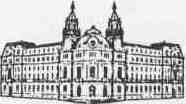 МИНИСТЕРСТВО НА ЗЕМЕДЕЛИЕТО И ХРАНИТЕ                               ОБЛАСТНА ДИРЕКЦИ“ЗЕМЕДЕЛИЕ” СЛИВЕН                          КОМИСИЯ ПО ЧЛ. 17, АЛ. 1, Т. 1 от ЗОЗЗ                                                                                                                      
Протокол  № 2от 10.04.2024 г.Р Е Ш Е Н И Е№ 2от 10.04.2024 год.ЗА: Промяна предназначението на земеделски земи занеземеделски нужди и утвърждаване на площадки КОМИСИЯ ПО ЧЛ. 17, АЛ. 1, Т. 1 от ЗОЗЗР  Е  Ш  И:  І. На основание чл. 22, ал. 1 от ЗОЗЗ и чл. 32, ал. 1 от ППЗОЗЗ, утвърждава площадка  за проектиране на обекти, както следва:   Утвърждава площадка за проектиране, с която се засяга около 994 кв.м земеделска земя, десета категория, неполивна, собственост на „Г**** Д***** Г*****, за изграждане на обект „Жилища сграда“ в землището на гр. Твърдица поземлен имот с идентификатор 72165.446.3, местност „Гьок дере”, общ. Твърдица, обл. Сливен, при граници, посочени в приложeната скица. Утвърждава площадка за проектиране, с която се засяга около 6499 кв.м земеделска земя, осма категория, неполивна, собственост на  Б***** Х***** Н**** , за изграждане на обект „Производствено - експериментална база на селското стопанство“ в  землището на гр. Твърдица поземлен имот с идентификатор 72165.247.1, местност „ Блягорница ”, общ. Твърдица, обл. Сливен, при граници, посочени в приложената скица.        І. На основание чл. 24, ал. 2 от ЗОЗЗ  и чл. 41, ал. 1 от ППЗОЗЗ, променя предназначението   на земеделска земя,  собственост  на  физически  и  юридически лица, за нуждите на собствениците както следва:  Променя предназначението на 8109 кв.м земеделска земя,девета категория,  неполивна, собственост на ТД *****“ЕООД, за изграждане на обект „Складова база за селскостопанска техника“ в землището на гр. Сливен поземлен имот с идентификатор 67338.805.83, местност „Драката”, общ. Сливен, обл. Сливен, при граници, посочени в приложената скица.         Собственикът на земята да заплати на основание  чл. 30, ал. 1 от ЗОЗЗ, такса по чл. 8 ,т 9 на Тарифата в размер на 253,00 лева.Променя предназначението на 3000 кв.м земеделска земя, девета категория,  неполивна, собственост на Н****** Г****** Г******, за изграждане на обект „Жилищни сгради“ в землището на с.Баня, поземлен имот с идентификатор  02734.49.8 местност „Изтъпич”, общ. Нова Загора, обл. Сливен, при граници, посочени в приложената скица.      Собственикът на земята да заплати на основание  чл. 30, ал. 1 от ЗОЗЗ, такса по чл. 6, т. 7 на Тарифата в размер на 891,00 лева.Променя предназначението на 6002 кв.м земеделска земя, пета категория, неполивна,  собственост на  от „Г******“ЕООД , за изграждане на обект „Автокъща“в землището на с.Сотиря, поземлен имот с идентификатор  68117.1.44 местност „Къра”, общ. Сливен, обл. Сливен, при граници, посочени в приложената скица.      Собственикът на земята да заплати на основание  чл. 30, ал. 1 от ЗОЗЗ, такса по чл. 6, т. 1 на Тарифата в размер на  11 667,89 лева..При промяна на инвестиционното намерение относно функционалното предназначение на обекта, на основание чл. 67а, ал. 4 от Правилника за прилагане на Закона за опазване на земеделските земи се провежда процедурата по глава пета от Правилника за прилагане на Закона за опазване на земеделските земи.Решението подлежи на обжалване при условия и по реда на Административно процесуалния кодекс в 14 /четиринадесет/ - дневен срок от съобщаването му.ПРЕДСЕДАТЕЛ НА КОМИСИЯТА:     /п/ /Т. Братанов/	                               			СЕКРЕТАР НА КОМИСИЯТА:  /п /Н.Коева/